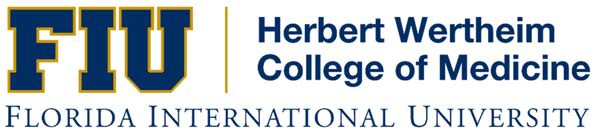 SUSTAINED PERFORMANCE EVALUATION – SEVEN YEAR TENURED FACULTY REVIEWTENURED FACULTY MEMBER:   	DEPT:   	RANK:   	We have discussed the Faculty Member’s Self-Assessment, the HWCOM Committee’s recommendation, and the Dean’s evaluation.Faculty Member:	 	[Insert name]EADAA:	 	Carolyn D. Runowicz, MDDean:	 	Robert Sackstein, MD, PhD Date:    	Date:    	Date:    	